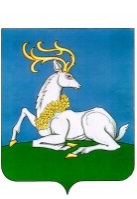 АДМИНИСТРАЦИЯОДИНЦОВСКОГО ГОРОДСКОГО ОКРУГАМОСКОВСКОЙ ОБЛАСТИПОСТАНОВЛЕНИЕ____________№____________г ОдинцовоВ соответствии со статьей 78 Бюджетного кодекса Российской Федерации, руководствуясь Федеральным законом от 06.10.2003 №131-ФЗ «Об общих принципах организации местного самоуправления в Российской Федерации», постановлением Правительства Московской области от 09.06.2020 №317/17 «О внесении изменений в государственную программу Московской области «Формирование современной комфортной городской среды», Уставом Одинцовского городского округа Московской области, на основании решения Совета депутатов Одинцовского городского округа Московской области от 28.06.2019 №4/5 «О Формировании органов Администрации Одинцовского городского округа Московской области с правами юридических лиц», ПОСТАНОВЛЯЮ:1. Утвердить Порядок предоставления субсидии, на возмещение части затрат, связанных с проведением дезинфекционной обработки мест общего пользования в многоквартирных домах (прилагается). 2.  Опубликовать настоящее постановление в официальных средствах массовой информации Одинцовского городского округа Московской области и разместить на официальном сайте Одинцовского городского округа Московской области в сети «Интернет».    3. Настоящее постановление вступает в силу со дня его официального опубликования.4. Контроль зa выполнением настоящего постановления возложить на заместителя Главы Администрации Коротаева М.В., заместителя Главы Администрации - начальника Финансово - казначейского Управления Тарасову Л.В., начальника Управления бухгалтерского учета и отчетности – главного бухгалтера Стародубову H. A.Глава Одинцовского городского округа                                                       А.Р. ИвановСОГЛАСОВАНО:Заместитель Главы Администрации         		                    М.В. КоротаевЗаместителя Главы Администрации – Начальник управления правового обеспечения		          А.А. ТесляЗаместитель Главы Администрации - начальник Финансово-казначейского управления 	          Л.В. ТарасоваНачальник юридического отдела Управления правового обеспечения                                         Г.В. ВарваринаНачальник Управления бухгалтерского учетаи отчетности – главный бухгалтер                                           Н.А. СтародубоваРАЗОСЛАНО:Исп.: Бушуев С.А.Тел.: 8 495 593 41 57Об утверждении порядка предоставления субсидии на возмещение части затрат, связанных с проведением дезинфекционной обработки мест общего пользования в многоквартирных домахОбщий отдел - 3 экз.Финансово-казначейское Управление -1 экз.Управление по инвестициям и поддержке предпринимательства -1 экз.Управление бухгалтерского учета и отчетности -              1 экз.Управление жилищно-коммунального хозяйства -1 экз.СМИ, сайт -                                                                                      1 экз.